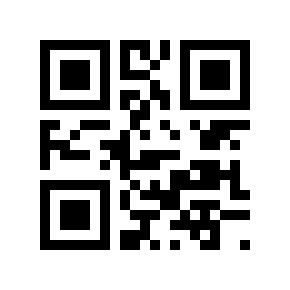 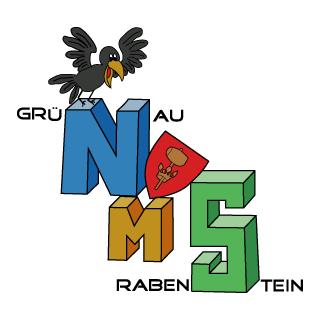 Materialliste, 2. Klassen, Schuljahr 2023/24319032 NÖ Mittelschule Grünau - Rabenstein319032 NÖ Mittelschule Grünau - Rabenstein319032 NÖ Mittelschule Grünau - Rabenstein319032 NÖ Mittelschule Grünau - RabensteinKirchenplatz 5                                 Kirchenplatz 5                                 St.Pöltnerstraße 14St.Pöltnerstraße 143202 Hofstetten-Grünau                 3202 Hofstetten-Grünau                               3203  Rabenstein              3203  Rabenstein 02723-8233-22     Fax: 02723-8233-17                                02723-2218-11 oder 12Fax: 02723-2218-14Deutsch3 linierte Hefte, A4 mit Korrekturrand, 20 Blatt3 Umschläge: jeweils 1 x gelb, rot, blau1 Ordner mit Kartontrennblättern (aus dem Vorjahr)Einlageblätter liniertEnglisch2 linierte Hefte, A4, 20 Blatt mit Korrekturrand2 große Umschläge rot, blau1 dickes Quartheft ohne Korrekturrand1 dickes Quartheft mit Mittellinie2 durchsichtige Umschläge1 Schnellhefter mit linierter Einlage und KlarsichthüllenMathematik2 karierte Hefte, A4, 40 Blatt ohne Korrekturrand3 große Umschläge: rot, blau, durchsichtig1 Geodreieck, Bleistift Nr. 3 oder 4, Lineal 30 cm1 Zirkel1Schnellhefter1 unliniertes Heft, A4, 20 BlattBiologie und Umweltkunde1 kariertes Heft, A4, 20 Blatt ohne Korrekturrand1 durchsichtiger UmschlagGeschichte und Sozialkunde1 kariertes Heft A4, ohne Korrekturrand bzw Heft aus dem Vorjahr weiterverwenden1 UmschlagGeografie und Wirtschaftskunde1 liniertes Heft, A4, 20 Blatt ohne Korrekturrand1 durchsichtiger UmschlagInformatik1 SchnellhefterTechnisches WerkenSchachtel/Werkkoffer mit folgendem Inhalt:Klebstoff, SchereGeodreieckBleistiftHolzleimLaubsäge, Laubsägeblätter, SchleifpapierAltes Hemd (= Arbeitskleidung)Alte ZeitungBewegung und SportTurnbekleidung (Turnhose, T-Shirt)Turnschuhe für den Turnsaal mit abriebfester SohleTurnschuhe für das Turnen in Freien319032 NÖ Mittelschule Grünau - Rabenstein319032 NÖ Mittelschule Grünau - Rabenstein319032 NÖ Mittelschule Grünau - Rabenstein319032 NÖ Mittelschule Grünau - RabensteinKirchenplatz 5                                 Kirchenplatz 5                                 St.Pöltnerstraße 14St.Pöltnerstraße 143202 Hofstetten-Grünau                 3202 Hofstetten-Grünau                               3203  Rabenstein              3203  Rabenstein 02723-8233-22     Fax: 02723-8233-17                                02723-2218-11 oder 12Fax: 02723-2218-14Bildnerische ErziehungSchuhschachtel oder Malschachtel mit1 Zeichenblock A3DeckfarbenBorstenpinsel Nr. 8 und 10Haarpinsel Nr. 6/8 und Nr. 10/12Wasserfeste Wachsmalstifte2 schwarze Filzstifte1 Bleistift Nr. 2MalfleckerlWasserbecherBuntstifte, FilzstifteMusikerziehung1 A4 Heft, kariert mit durchsichtigem Umschlag1 dünne Ringmappe, 4 Loch, mit KlarsichthüllenPhysik1 liniertes Heft, A4, 40 Blatt, liniert, ohne Korrekturrand1 gelber Umschlag1 dünne Ringmappe, 2-LochReligion1 liniertes A5, 40 Blatt ohne Korrekturrand1 durchsichtiger UmschlagErnährung & HaushaltA4-Ringmappe mit KlarsichthüllenHaargummi für lange HaareKochschürze AllgemeinSchereKlebstoffHausschuhe (dürfen nicht zugleich auch die Turnschuhe sein)